Приложение № 1 к Извещению о проведении запроса ценовых котировокот 29 июля 2016 года ТЕХНИЧЕСКОЕ ЗАДАНИЕпо созданию веб-сайтаОбщие положенияСистема управления сайтом, на базе которой разрабатывается Сборка сайта, выбирается Исполнителем самостоятельно, но с учетом требований, приведенных в настоящем Техническом задании.Система управления сайтом может содержать и/или использовать компоненты и модули, разработанные третьими лицами.Система управления сайтом, ее модули и иные компоненты разрабатываются на языке программирования PHP. Данные сайта, контент, информация о пользователях, товарах, представленных на сайте, и иная информация, обрабатываемая системой управления, хранится в базе данных, поддерживаемой СУБД MySQL. Для доступа к этим данным используется соответствующий диалект языка SQL. Для связи базы данных и компонент сайта используется расширение MySQLi. Отдельные данные, файлы, графические изображения могут храниться в файловой системе сервера.Визуальные эффекты, нестандартные элементы интерфейсов, интерактивная часть сайта реализуется на языке JavaScript. Возможно использование JavaScript-фреймворков JQuery, Mootools, YUI и других.Для управления контентом сайта возможно использование редакторов TinyMCE и/или FCKEditor.Некоторые формы и интерфейсы системы администрирования позволяют загружать на сервер файлы. Максимальный размер загружаемого через такой интерфейс файла определяется настройками сервера и стороннего программного обеспечения и не подлежит проверке при принятии результата оказания услуг в рамках данного Технического задания.Структура сайтаНачальная структура сайта представлена на следующей схеме: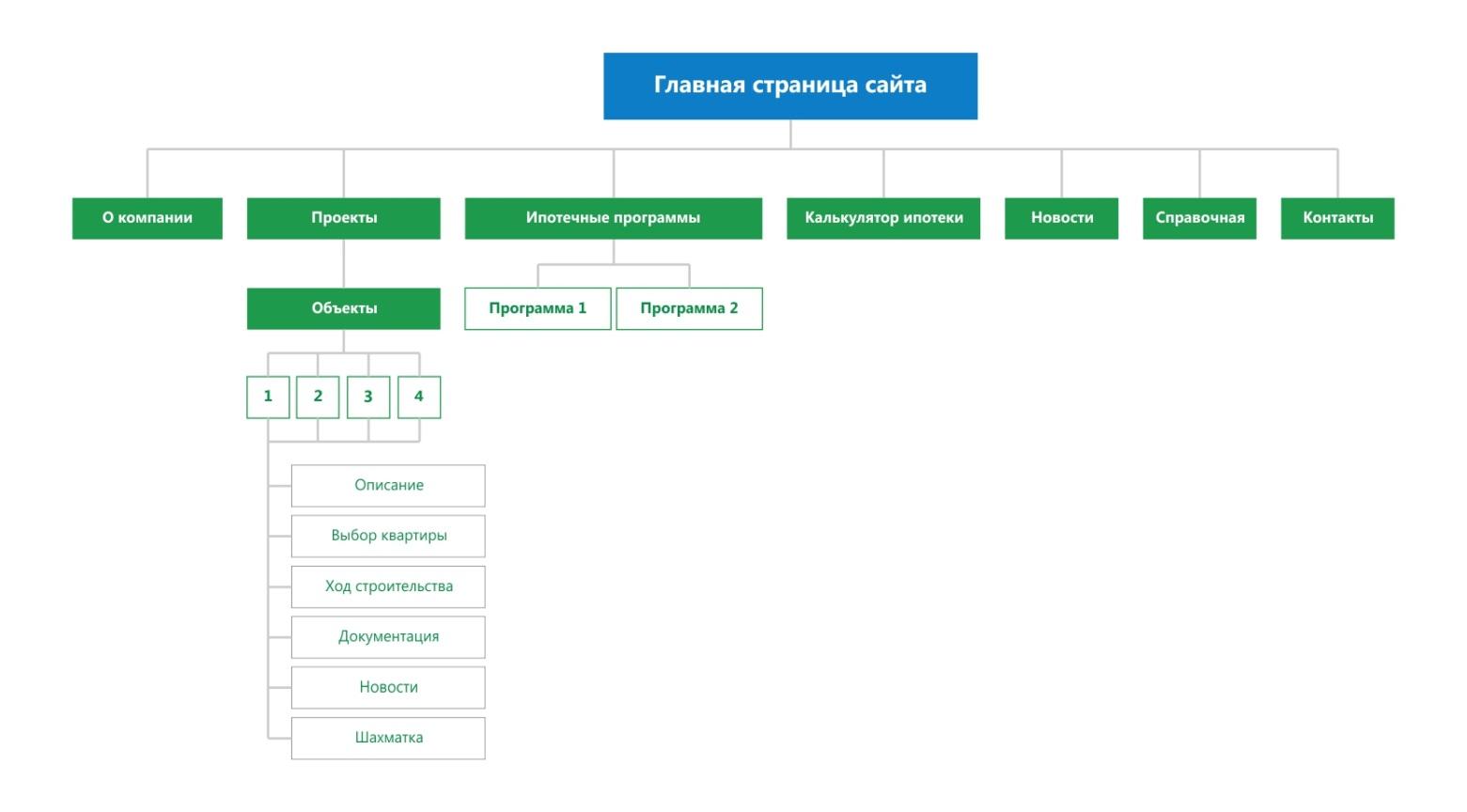 Блок-схема главной страницы: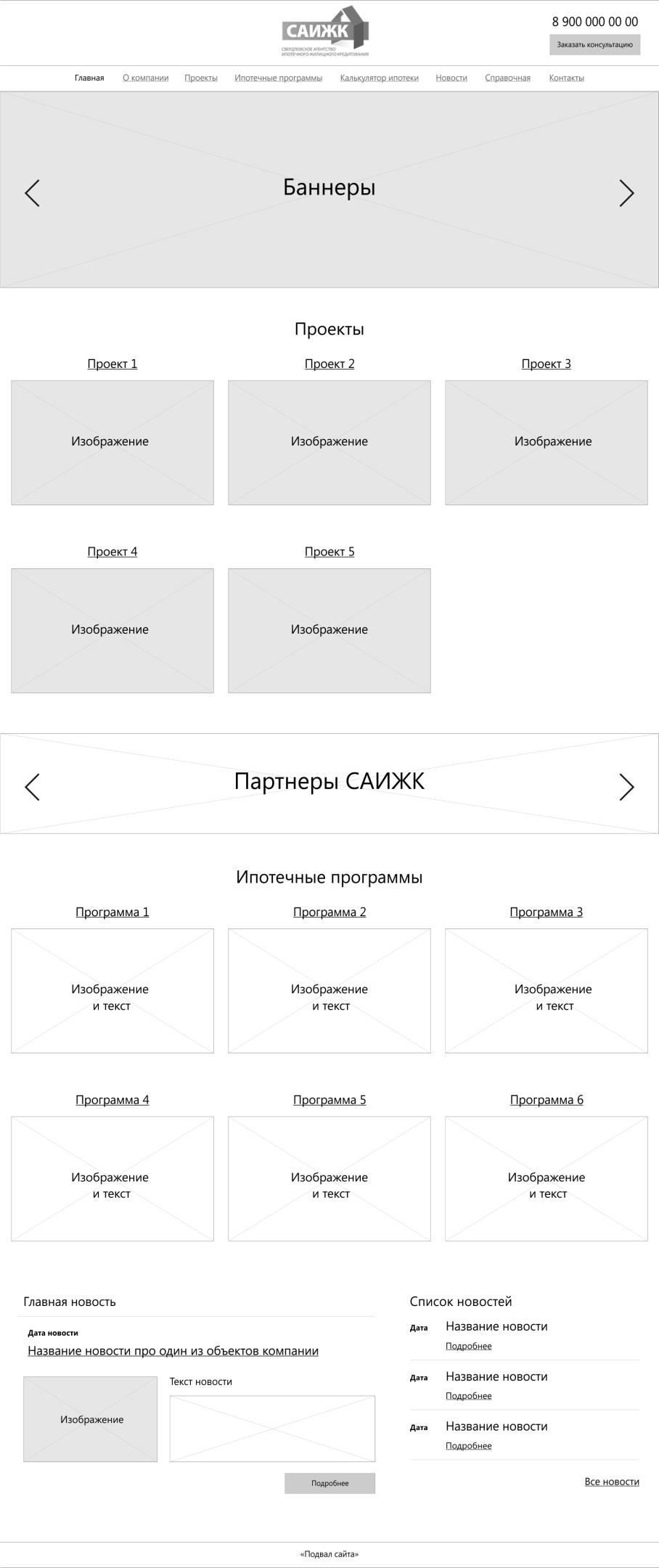 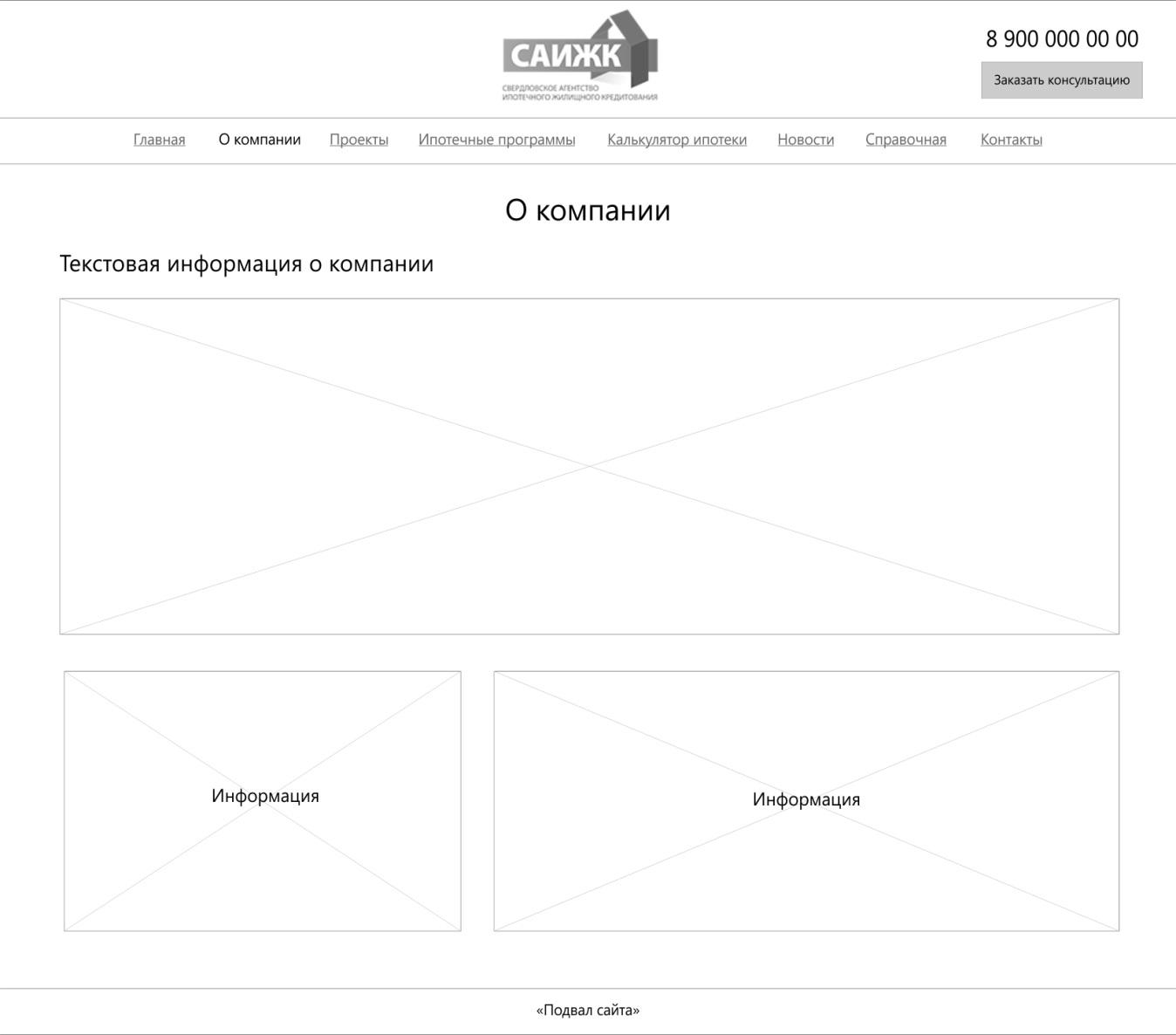 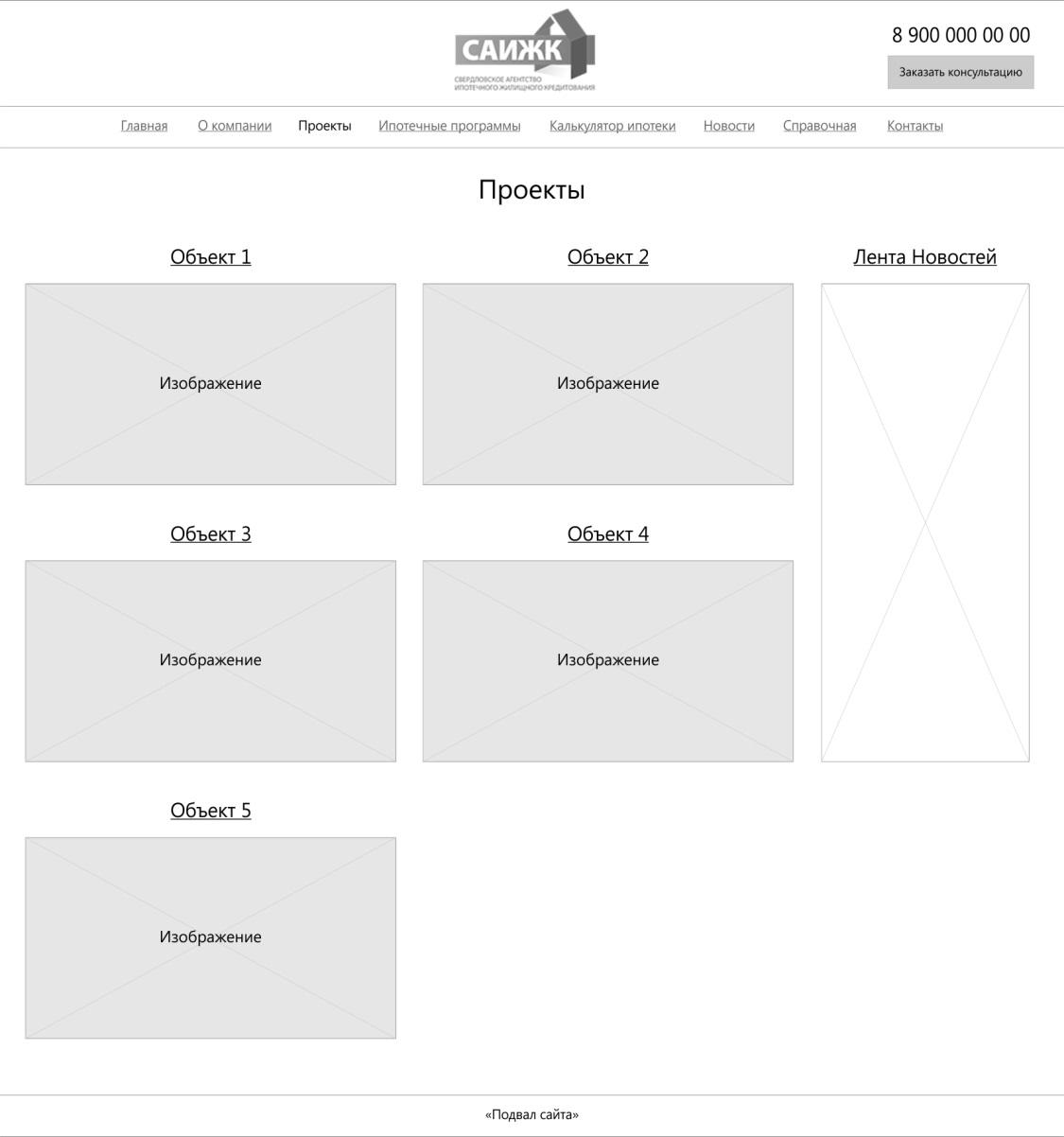 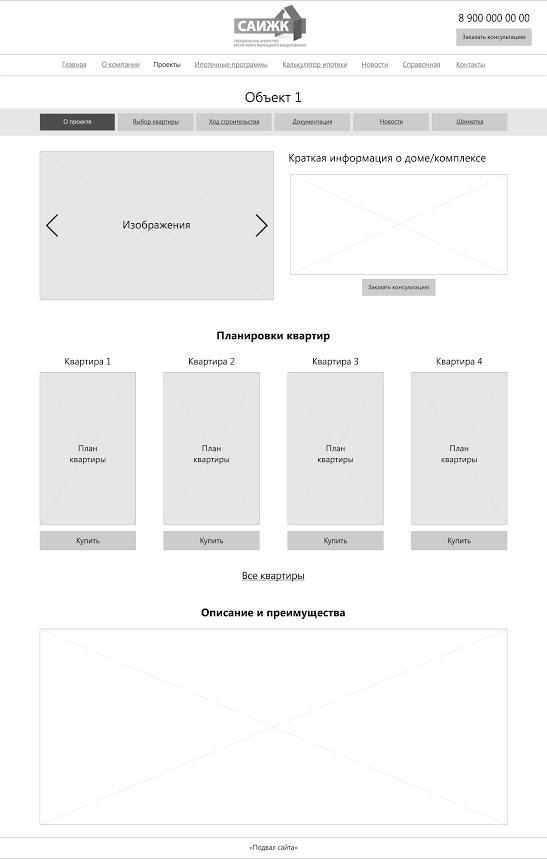 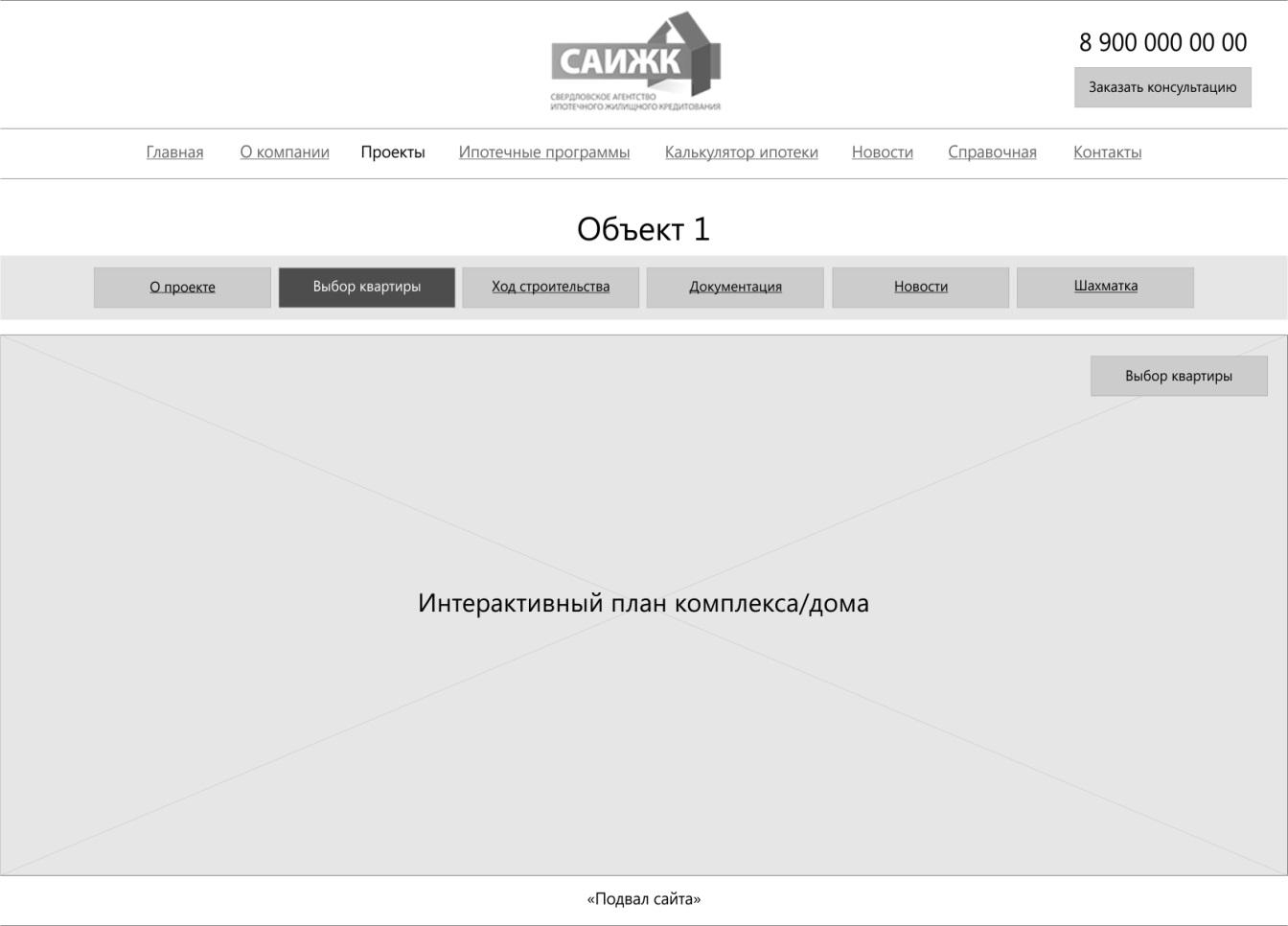 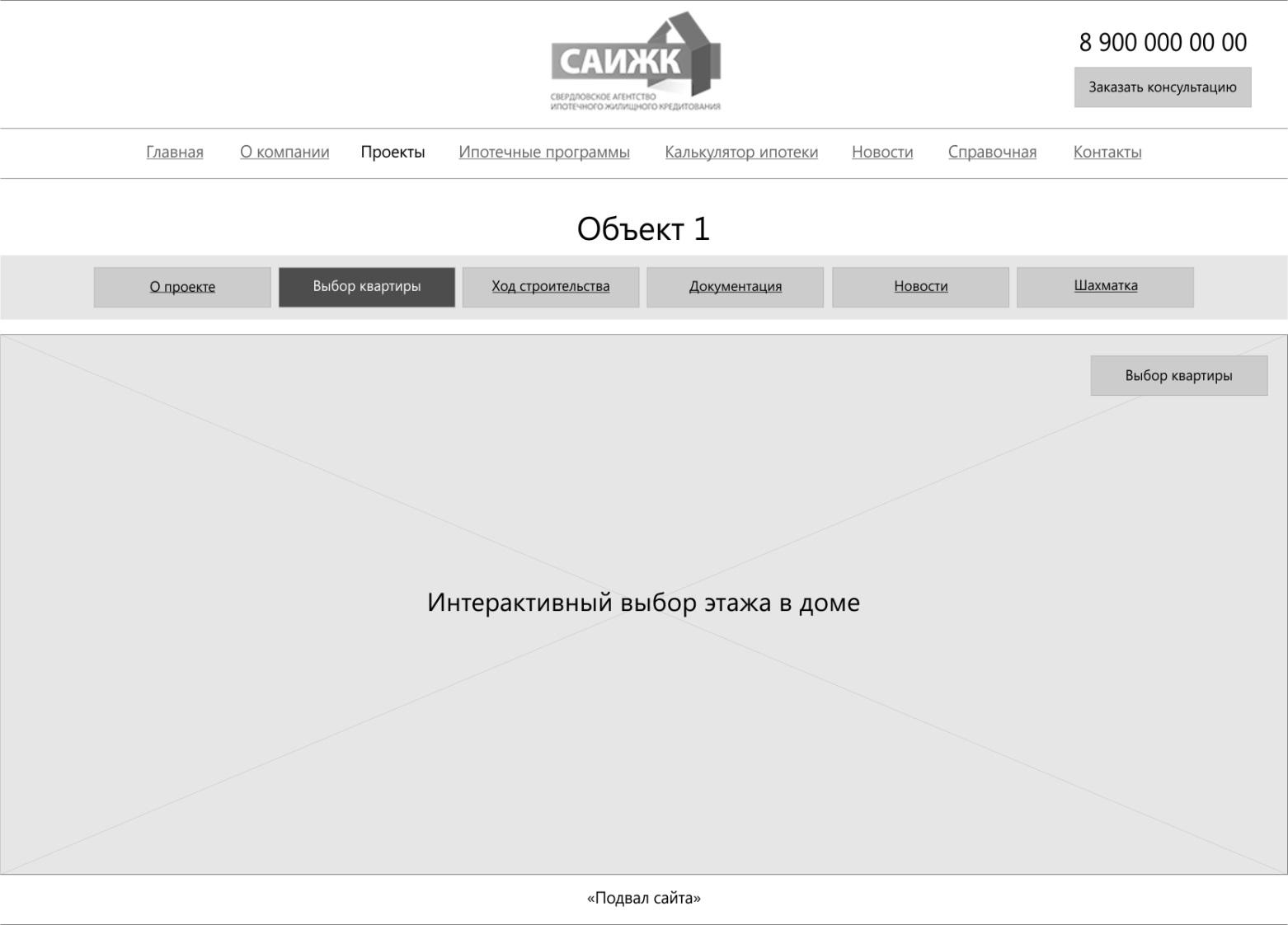 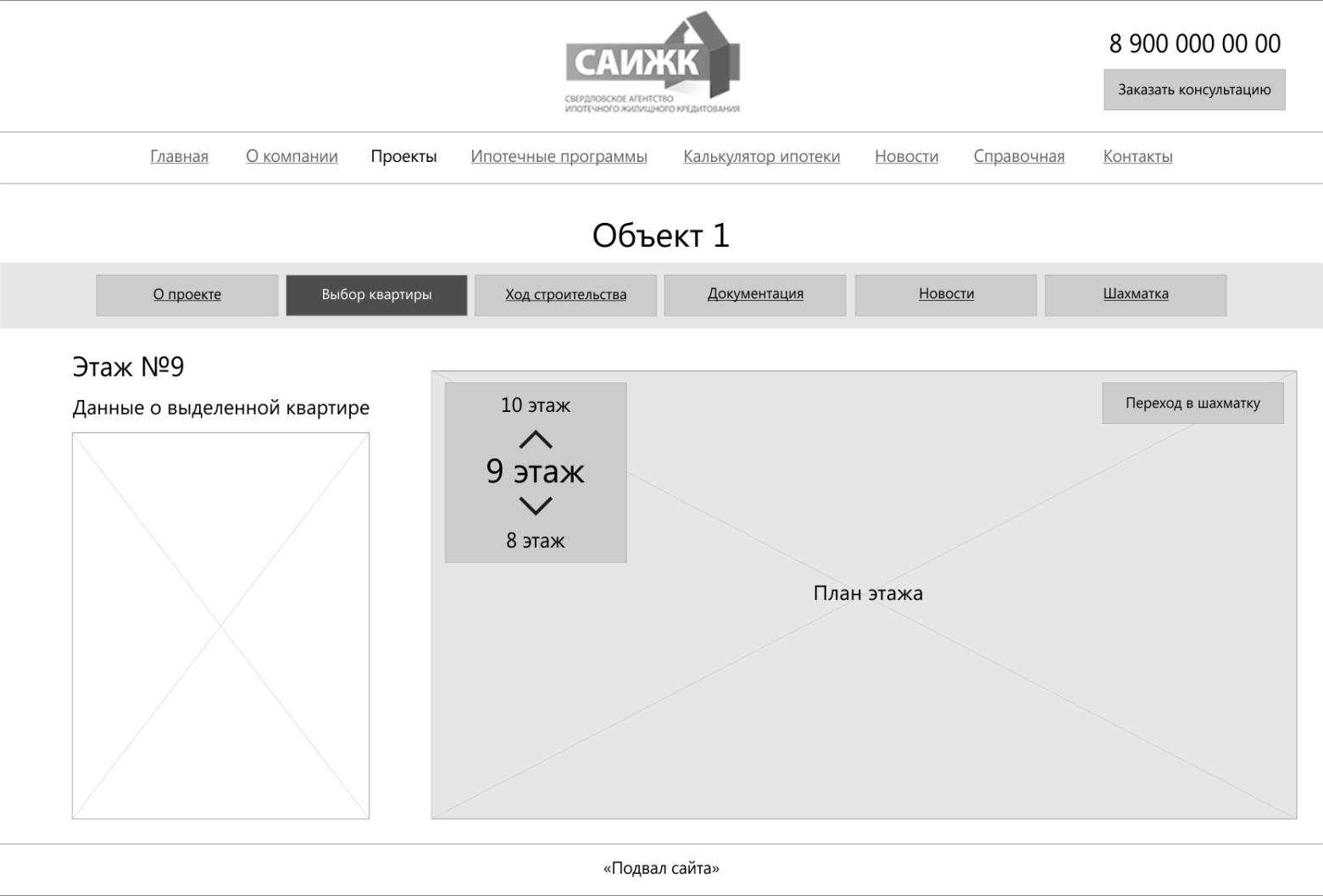 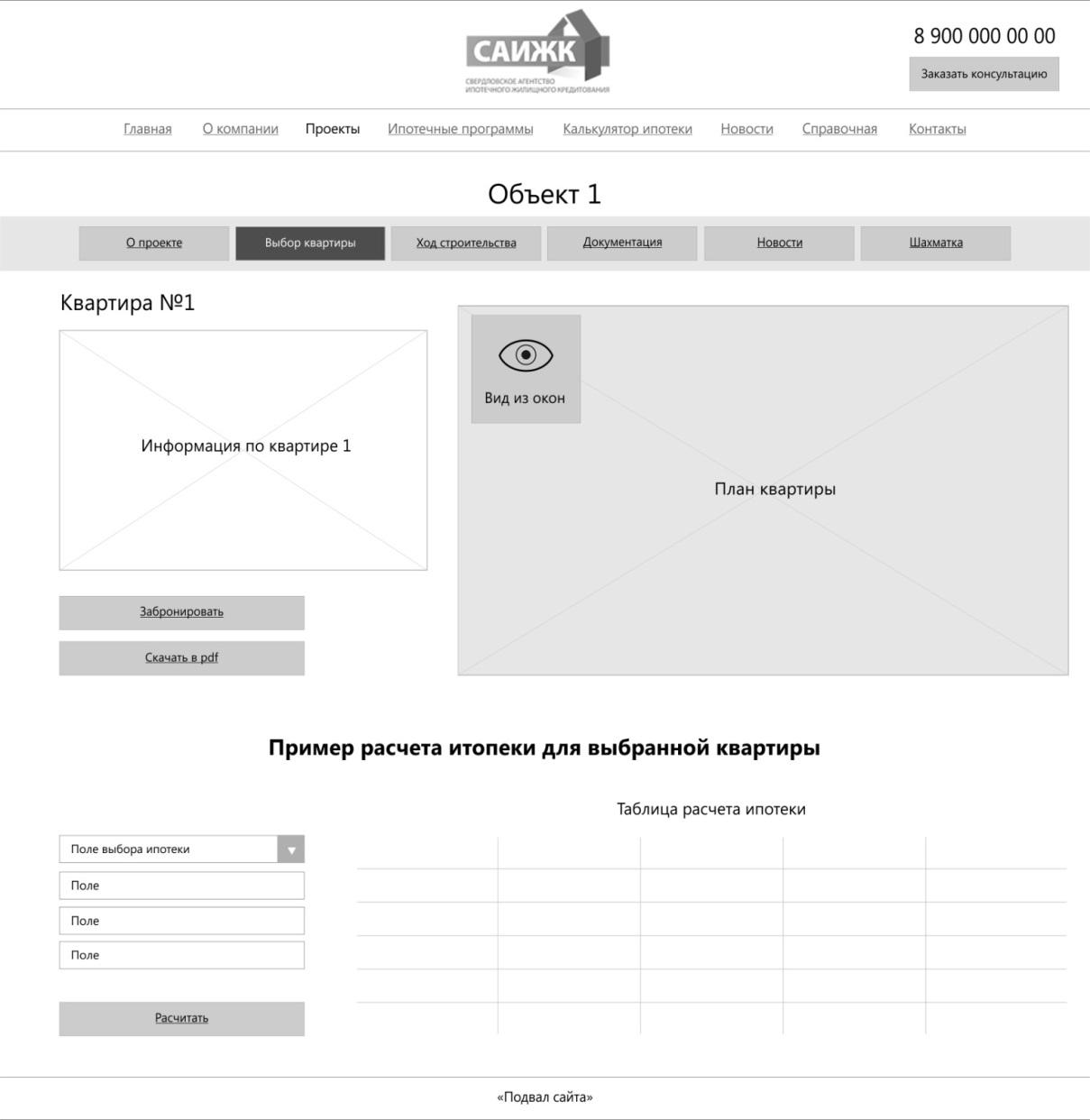 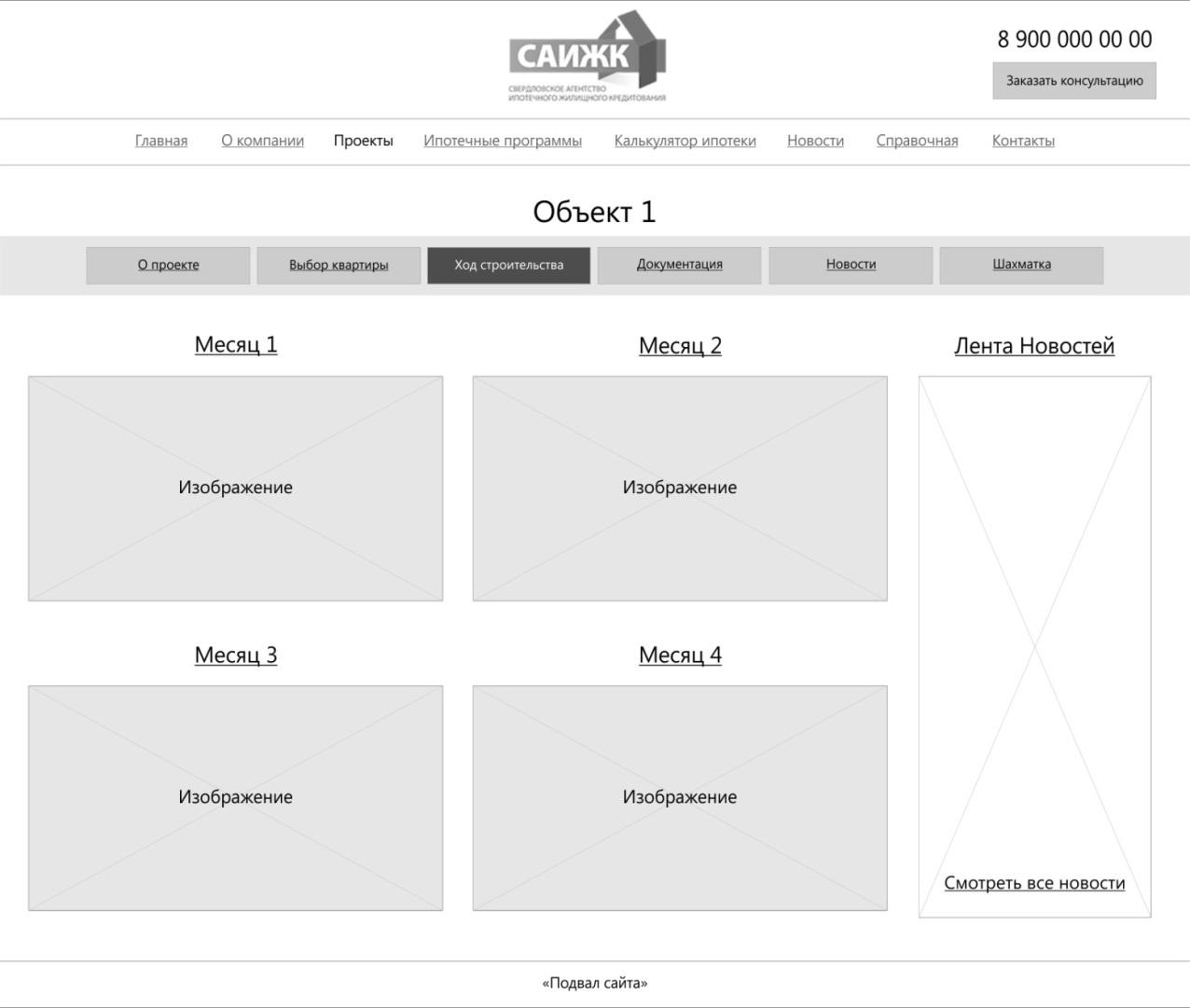 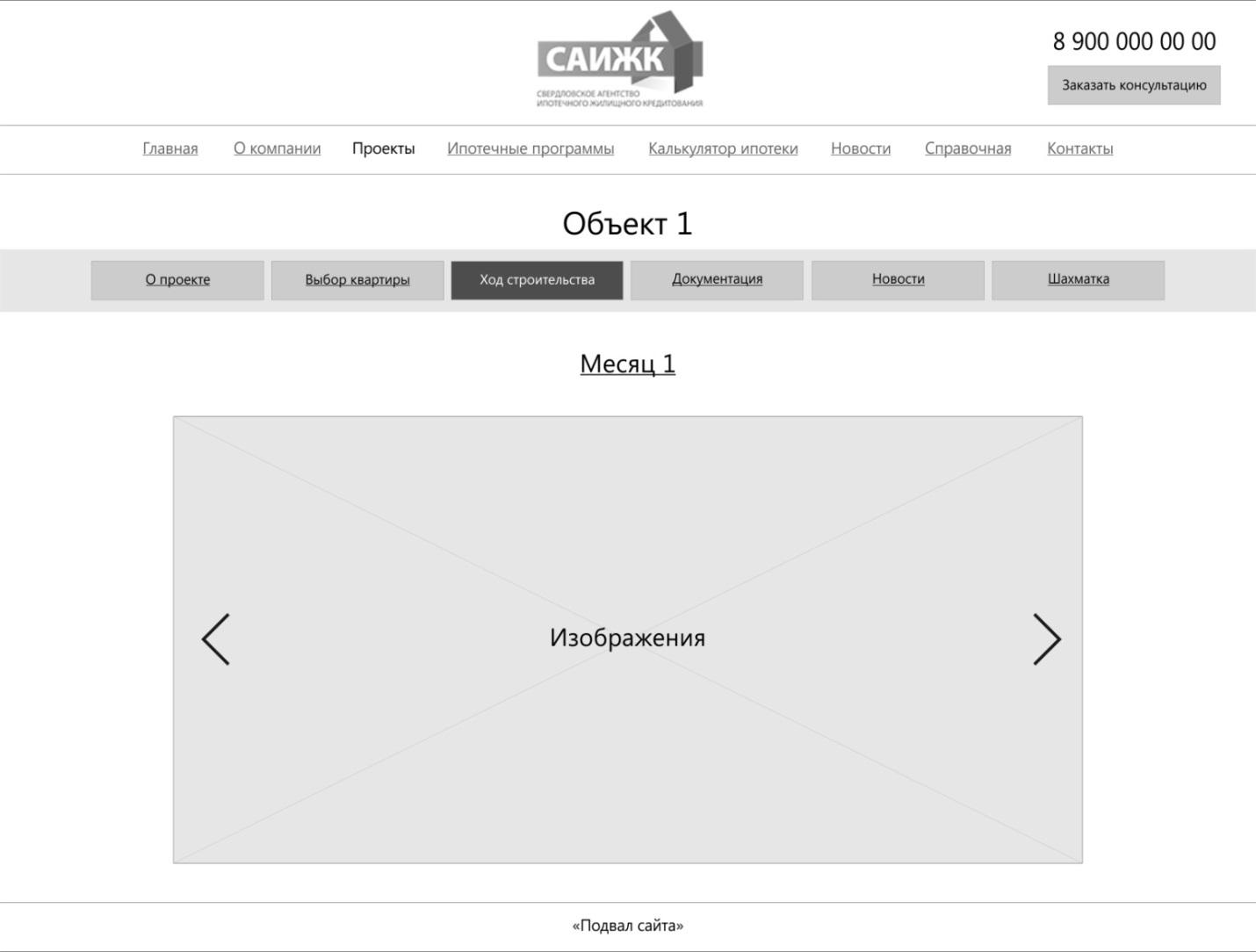 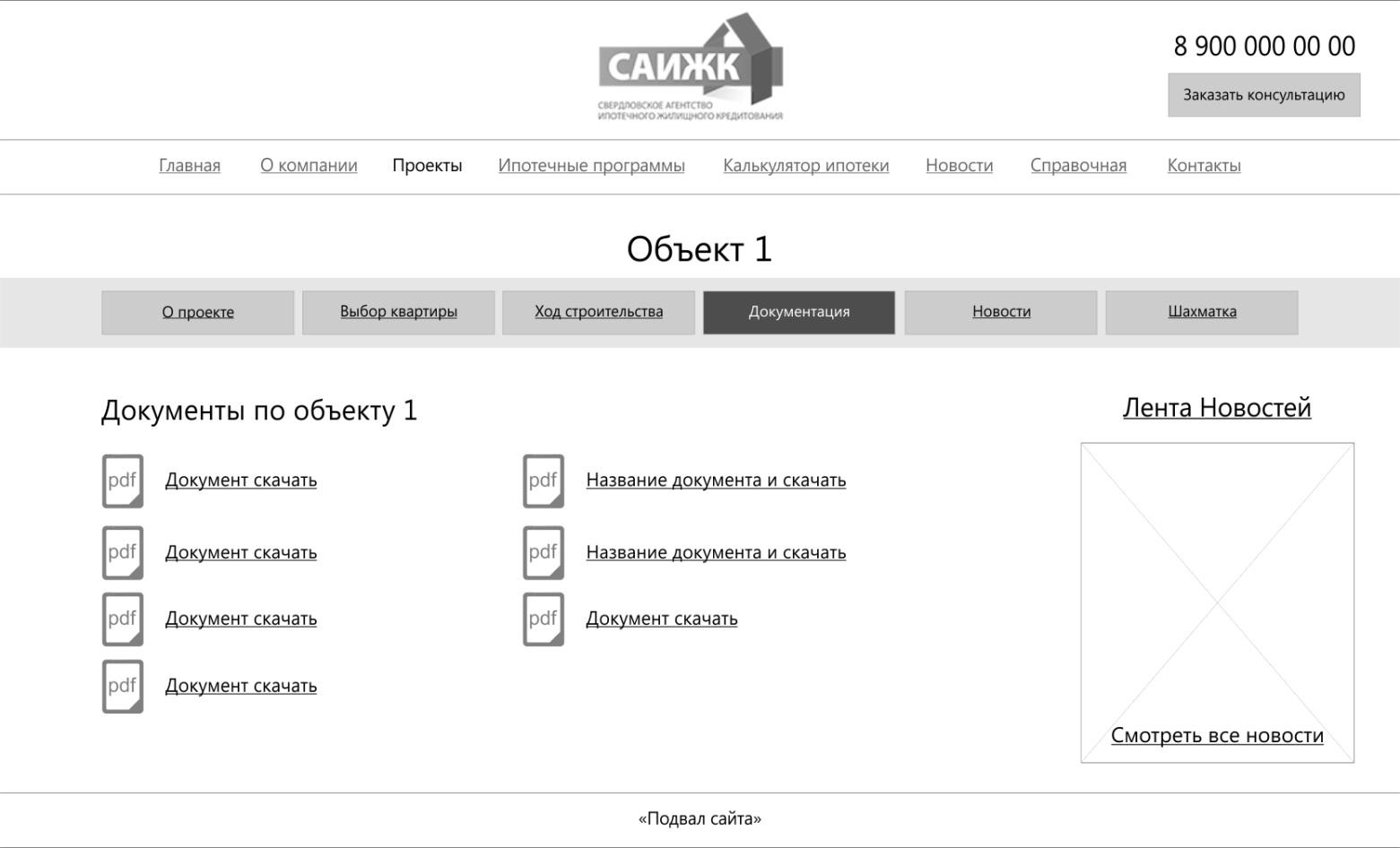 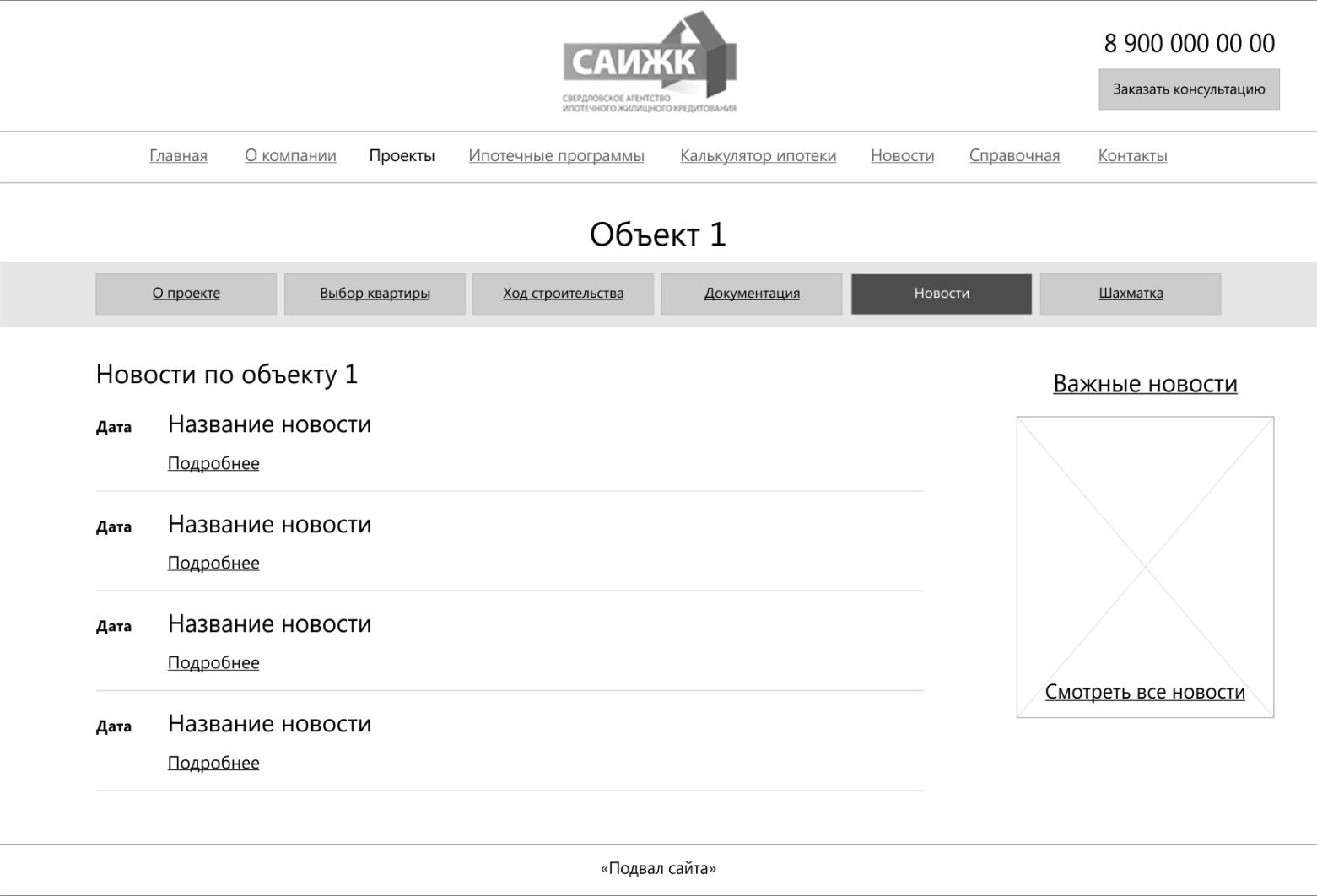 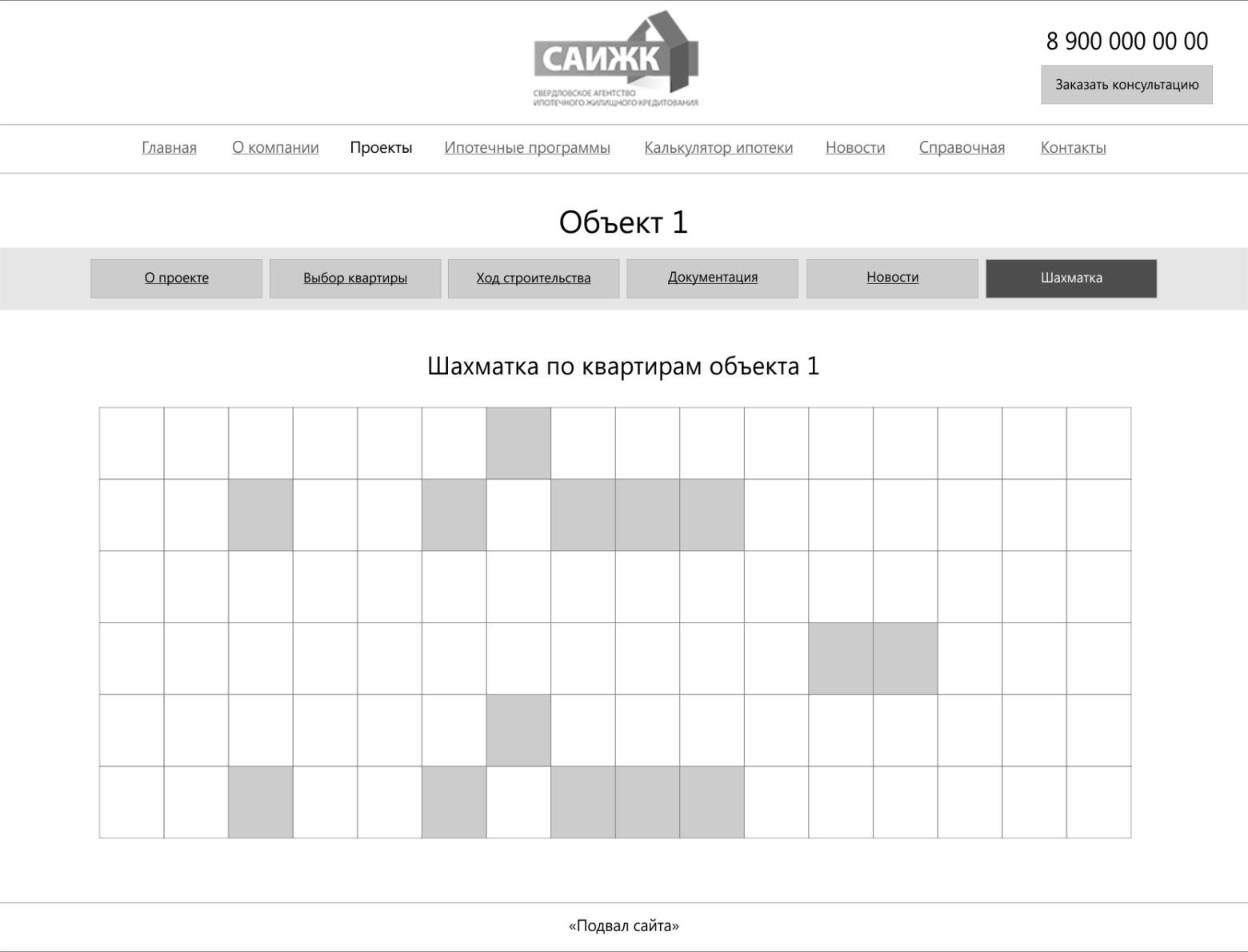 Блок-схема Ипотечных программ: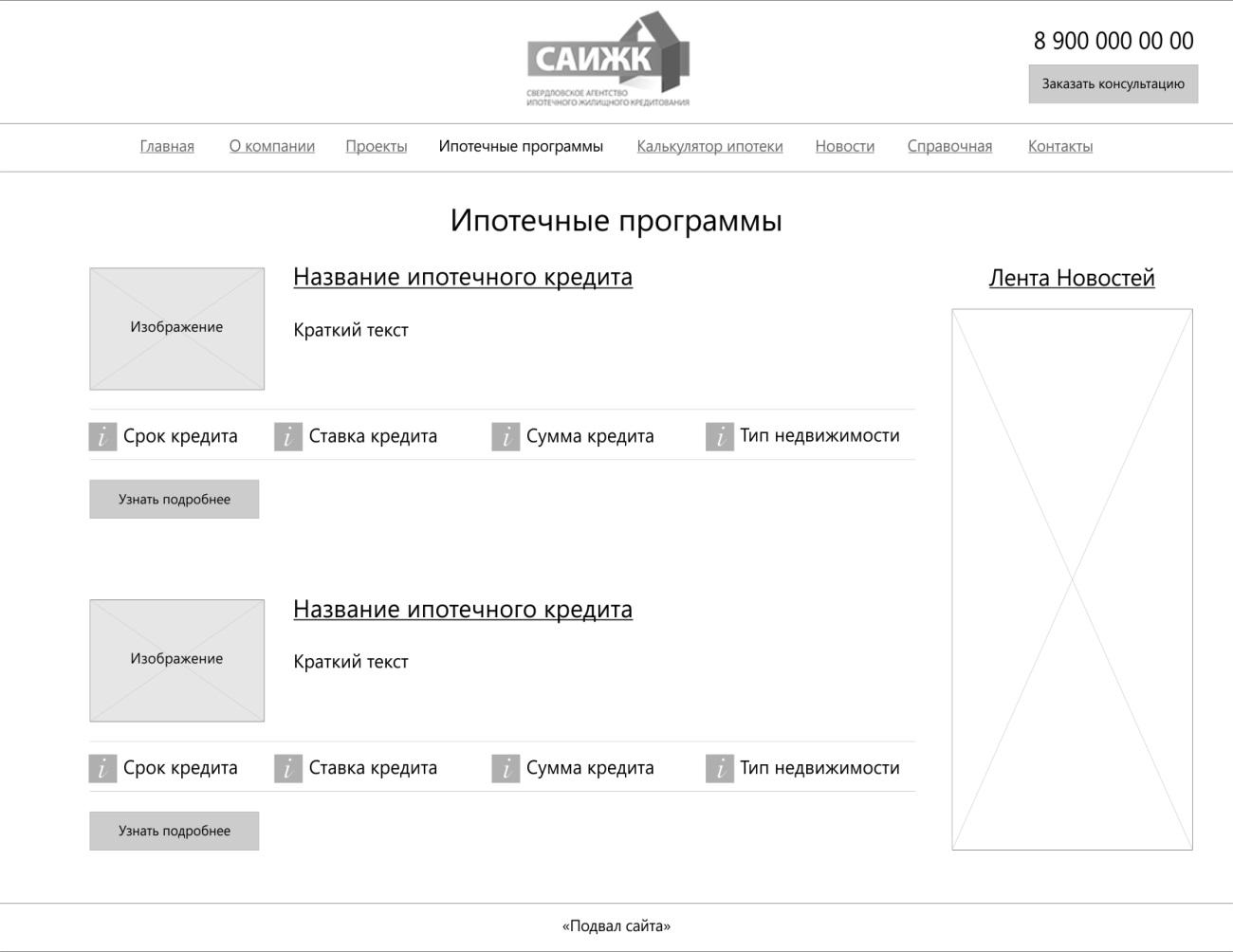 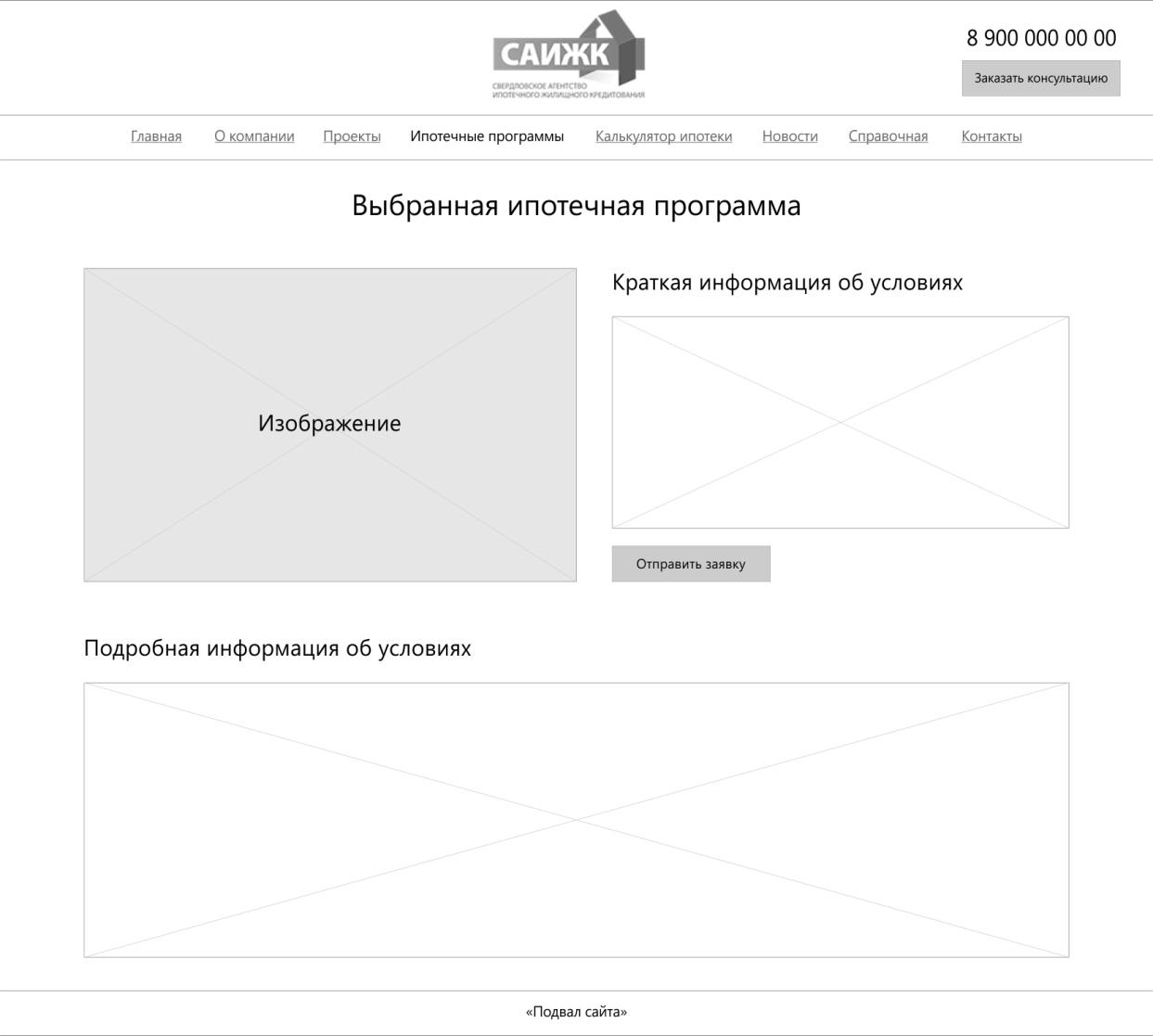 Блок-схема страницы контактов: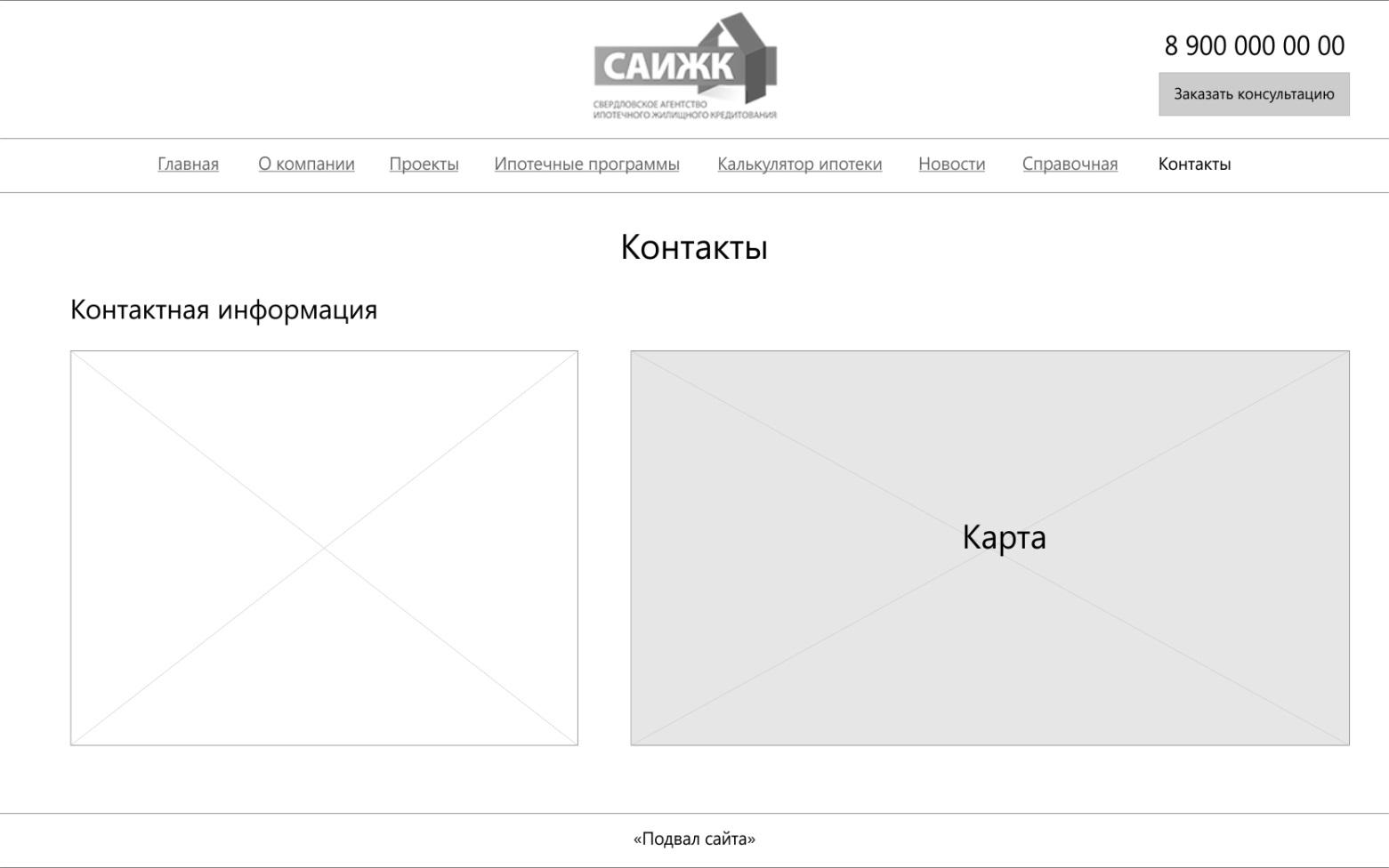 Окончательный внешний вид страниц и полный их функционал будет создаваться в соответствии с дизайн-проектом, разрабатываемым на основе данного Технического задания.3. Основной функционал программной части Сайта (программируемые модули).3.1.Общая функциональность системы управления сайтом		CMS позволяет редактировать страницы сайта, создавать и удалять их. При создании страницы система позволяет назначить для использования на этой странице один из функциональных модулей при их наличии. Также при редактировании администратору сайта дается возможность изменять META-информацию о странице (ключевые слова и описание, используемые поисковыми системами), указать название и адрес страницы относительно адреса сайта, если данная страница формируется без использования дополнительных функциональных модулей.Система содержит функцию авторизации (входа) для администратора. Вход производится с использованием логина и пароля. При необходимости администратор сайта может добавить пользователей, имеющих администраторский доступ.Для более гибкого управления сайтом, его расширения и модернизации CMS содержит систему обработки шаблонов страниц, а также функции загрузки дополнительных функциональных модулей, удовлетворяющих техническим требованиям системы и разработанных с учетом технических особенностей системы управления сайтом.CMS также содержит все необходимые функции для генерации страниц (с последующей отправкой браузеру посетителя) и формирования меню для навигации по сайту.Дополнительные особенности CMS:Система гибкая для внесения в нее разного рода изменений и дополнений. Нет никаких  препятствий для добавления новых сервисов на сайт и т.п.Визуальный редактор в панели администрирования позволяет без специальных навыков форматировать текст описаний товаров и других страниц: изменять шрифты, их цвет, вставлять ссылки и изображения, и т.п.Визуальный редактор позволяет вставлять текст из MSWord  Система управления сайтом должна содержать возможность распределения прав пользователей, таким образом, что бы администратор сайта мог создавать любое количество пользователей и назначать для каждого из них права на каждый функциональный модуль в отдельности. Для каждого модуля администратор сайта должен иметь возможность назначить права отдельно на создание, редактирование и удаление данных, заполняемых и отображаемых данным модулем.Администратор сайта должен иметь возможность через административную панель изменить HTML разметку шаблонов страниц. Так же, должна иметься возможность добавлять права на изменение разметки шаблонов любому количеству пользователей административной панели сайта.Административная панель сайта должна на каждой своей странице содержать двухуровневое меню, состоящее из модулей, перечисленных в настоящем техническом задании и подпунктов для каждого модуля. Подпункты создаются для возможности добавлять записи в базу данных, просматривать список добавленных записей и прочих функциях, предусмотренных настоящим техническим заданием.3.2 Модуль «Каталог недвижимости»Модуль позволяет оформлять, добавлять и редактировать общие параметры для жилых комплексов и состоит из нескольких блоков.Блок общей информации:Так же информация для страницы о комплексе может формироваться автоматически, заполняясь из дочерних разделов, в соответствии с дизайн-макетом. Для каждого объекта будет автоматически сформирована навигация по этажам.Кроме подробной информации по каждой квартире пользователь сможет увидеть изображение, представляющее собой вид из окон с данной стороны здания.Блок преимуществ:Каждый комплекс может содержать уникальный перечень преимуществ. Пользователь административной части сайта, если он обладает соответствующими правами, сможет добавлять, редактировать и удалять преимущества. Каждое преимущество представлено следующими полями:Блок «Окружение»: это блок, показывающий на карте ближайшее окружение жилого комплекса с разбивкой по типам объектов; Пользователь административной части сайта, если он обладает соответствующими правами, сможет добавлять, редактировать и удалять объекты окружения. Каждый объект представлен следующими полями:Для классификации объектов, сайт, так же, должен предоставлять возможность редактировать, удалять и добавлять типы объектов. Каждый тип представлен следующими параметрами:3.3 Модуль «Этапы строительства»Данный модуль представляет собой двухуровневую галерею изображений, прикрепленную к каждому жилому комплексу, представленному на сайте. Пользователь административной части сайта, если он обладает соответствующими правами, сможет добавлять, редактировать и удалять альбомы и фотографии, представленные в этих альбомах.Альбомы, содержащие изображения имеют следующие параметры:Изображения, представленные в альбомах,  имеют следующие параметры:3.4 Модуль «Документация»Представляет собой двухуровневую структуру, содержащую группы документов для каждого жилого комплекса и позволяет загружать документы в формате PDF для каждой группы документов.Пользователь административной части сайта, если он обладает соответствующими правами, сможет добавлять, редактировать и удалять группы документов и документы.Каждая группа документов имеет следующие параметры:Каждый документ имеет следующие поля:Система управления сайтом предусматривает загрузку больших документов, если размер загружаемых файлов не ограничен сервером. В этом случае пользователь сможет скачать документ себе для ознакомления с ним.3.5 Раздел «Выбор квартиры»Данный раздел предоставляет возможность пользователю визуально выбрать дом, этаж и квартиру. При этом выбор дома представляет собой 3d-изображение жилого комплекса с изменением цвета дома, при наведении на него. При клике на подсвеченную область осуществляется выбор дома и переход на увеличенное изображение этого дома для визуального выбора этажа проживания. После визуального выбора этажа пользователь увидит интерактивный план этажа с возможностью визуального выбора квартиры. На странице плана этажа пользователь сможет получить краткую информацию о квартире: площадь, цена, статус  - куплена,/забронирована/свободна.Кроме интерактивного выбора квартиры пользователь сможет воспользоваться «шахматкой». Она представляет собой табличное представление основной информации о квартирах в жилом комплексе. Для табличного вида сайт предусматривает систему фильтрации квартир по цене, площади, количеству комнат и этажу.Для каждой квартиры задаются следующие значения:Информацию о каждой квартире можно будет выгрузить с сайта в формате PDF. В этом документе, кроме информации о квартире будет так же представлен план этажа. Файл будет формироваться непосредственно перед передачей его пользователю, соответственно любые изменения в базе данных о данной квартире окажутся перенесенным так же и в PDF формат.3.6 Новостная лента объектаДля каждого девелоперского проекта доступна своя лента новостей. Все новости проектов собираются на главную страницу в единую ленту новостей.Модуль позволяет публиковать на Сайте новости и автоматически добавлять описание о новости в общий список новостей и создавать страницу с полным текстом новости.Новости добавляются администратором в системе управления сайтом с помощью специального интерфейса. Для каждой новости можно будет выбирать, будет ли она отображаться в общей ленте новостей на главной странице.Каждая новость представлена следующими признаками:Новости, имеющие дату публикации более позднюю, чем дата, установленная на сервере на данный момент времени, не отображаются на Сайте.При входе в раздел, формирование контента которого производится с помощью данного модуля, на странице выводится список новостей. При запросе следующей страницы сервер возвращает ответ в кодировке utf-8 в формате json html код для вставки на страницу (список новостей), количество оставшихся (не показанных) новостей и полное количество новостей в данной группе.3.7 Модуль обратной связиМодуль позволяет пользователю отправить письмо с Сайта с информацией или просьбой перезвонить. Сообщения отправляются на адрес электронной почты, указанный в настройках системы управления Сайтом.Можно заводить любое количество email-адресов для отправки сообщений из разделов «Недвижимость» и «Ипотечные программы».Для отправки сообщения пользователю необходимо ввести в форму следующие данные:3.8 Модуль «Баннер на главной странице»Данный модуль позволяет размещать картинки в баннере на главной странице, комментарий и alt-текст для каждой из них, а также порядковый номер показа.3.9 Модуль ипотечных программАдминистратор сайта сможет заводить новые ипотечные программы. Для каждой программы автоматически появится калькулятор расчета. А так же для всех квартир, подходящих под условия ипотечной программы, на странице этой квартиры, появится расчет выплат по данной ипотечной программе.Каждая ипотечная программа представлена следующими полями:Для каждой ипотечной программы возможно задание набора полей, необходимых для заполнения для участия в этой программе. Каждое поле представлено следующими признаками:3.10 Калькулятор ипотекиМодуль предоставляет возможность расчета выплат по ипотечной программе с учетом выбора программы, начального взноса, срока и иных параметров. Расчет выплат по квартирам, заведенным в базу данных сайта, производится автоматически. Исходя из этих данных, модуль рассчитывает ежемесячные выплаты по формуле:(∑*%ставка*tгод+∑)/12*tгодВвод числовых данных пользователем осуществляется по средствам визуального перемещения «ползунка». При этом администратор сайта определяет минимальное и максимальное значение, а так же значение по умолчанию.После ввода данных сайт автоматически осуществляет расчет по следующей схеме:Вычисляет 	сумму займаВычисляет 	КЗ.Определяет 	максимальную сумму займаОпределяет 	границы допустимых значений для КЗ. В случае выхода за границы ДЗ пользователь увидит сообщение: «Первоначальный взнос не может быть меньше (1– КЗ.) * 100 %»Определяет 	процентную ставку и следующие параметры:Значение поля «Вид льготы»Значение поля «Тип жилья»Величина суммы займаЗначение коэффициента. К/З.6.Определяет МСЗ	7. Вычисляет отношение Суммы займа к МСЗ. Если отношение больше единицы, сайт отобразит пользователю сообщение: «Сумма займа превышает максимальную, для конкретной стоимости квартиры и первоначального взноса»8. Проверяет, чтобы сумма займа не была меньше 300 000 	рублей. Если меньше, отображаем пользователю сообщение «Сумма займа не может быть меньше 300 000 рублей»9. Считает 	ежемесячный платеж (Аннуитет)10. Отображает полученные данные на странице в области «Предварительный расчет» 	Для расчета сайт использует следующие табличные данные, внесенные в базу данных сайта на этапе разработки:Таблица №1: Определение ставки и максимальной суммы займаТаблица №2: Расчет МСЗТаблица №3: Границы допустимых значений КЗПользователь административной части сайта, если он обладает соответствующими правами, должен иметь возможность добавлять, удалять и редактировать предоставленные табличные данные таким образом, что бы после внесения изменений менялись и расчетные данные.

Так же для расчета сайт использует следующие формулы, внесенные в код сайта: 						Сумма займаСумма займа = Стоимость объекта – Первоначальный взносКоэффициент К/З (Кредит/Залог)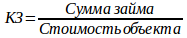 *Формула для расчета ставки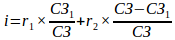 гдеi — процентная ставкаСЗ — запрашиваемая сумма займаСЗ1 — Базовая сумма займа. Значение на данный момент равно 1 500 000 р.r1 — ставка рефинансирования №1. Значение указано в таблице расчета ставкиr2 — ставка рефинансирования №1. Значение указано в таблице расчета ставкиРасчет ежемесячный аннуитетный платеж: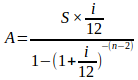 гдеS — Сумма займаi — Процентная ставкаn — Срок займаОкругление величины аннуитета производится по математическим правилам до целого значения.3.11 НовостиМодуль позволяет публиковать на Сайте новости и автоматически добавлять описание о новости в общий список новостей и создавать страницу с полным текстом новости.Новости добавляются администратором в системе управления сайтом с помощью специального интерфейса.Каждая новость представлена следующими признаками:Новости, имеющие дату публикации более позднюю, чем дата, установленная на сервере на данный момент времени, не отображаются на Сайте.4. Требования к дизайн-проекту и отображения сайтаДизайн-проект разрабатывается силами Исполнителя в соответствии с настоящим Техническим Заданием и согласовывается с Заказчиком. Заказчик гарантирует, что после согласования и передачи дизайн-проекта в дальнейшую работу в него не будет внесено никаких изменений. Дизайн-проект  изначально разрабатывается под экран с разрешением 1300px в ширину и подлежит начальному согласованию в таком виде. После согласования основного дизайн-макета разрабатываются дополнительные макеты для отображения на экранах 1024px и 360px в ширину. В каждом варианте дизайн макета пользователю должна быть доступна основная информация сайта, таким образом, что бы сайт было удобно использовать на различных устройствах.Верстка сайта производится таким образом, что бы отображение менялось в зависимости от ширины экрана (адаптивная верстка). При этом сайт должен по возможности занимать весь предоставленный экран в ширину, т.е. Отображение не должно быть ограничено по ширине.Сайт должен быть без существенных изменений, во внешнем виде отображаться в следующих браузерах:Internet Explorer 11, Edge 13-14, FireFox 46-50, Chrome 50-54, Safari 9.1-TP, Opera 38-40, iOS Safari 9.2-9.3, Android Browser 4.4.4.-5.0, Chrome for Android 51.Дополнительно,  в рамках данного технического задания, необходимо выполнить:а) Отрисовку подсветки 97 этажей в 5 домах для интерактивного выбора на фасаде дома.Результат: все файл векторного формата с расширением «.svg»б) Отрисовку 46 уникальных планов квартир с расстановкой мебелиРезультат: планы квартир в векторном формате с  расширением «.svg» для размещения на сайтев) Перевод 10 уникальных планов этажей в векторный формат с возможностью подсвечивания и цветового выделения квартирРезультат: файлы планов этажей в векторном формате с расширением «.svg»5.Заполнение сайтаВ рамках данного Технического задания, после завершения работ над сайтом, необходимо заполнить раздел «Выбор квартиры».  Всего 711 квартир, заполнить их необходимо согласно перечню, указанному в разделе № 3.5 данного Технического задания.  6. Требования к программному обеспечению сервераОперационная система: Linux (рекомендуется) или другая Unix-совместимая.Поддержка PHP версии не ниже 5.3 с модулями GD, Iconv, mbstring, MySQL версии не ниже 5.1 или MariaDB, ImageMagick. Необходима возможность запуска приложений пакета ImageMagick пользователем, от имени которого выполняются скрипты и приложения сайта, из командной строки.Веб-сервер Apache версии не ниже 2.2.Поддержка MySQL версии не ниже 5.1 или MariaDB с возможностью создания (или с наличием существующей пустой) хотя бы одной базы данных.Возможность вносить изменения в записи DNS.Системные требования к серверу могут уточняться и изменяться в процессе разработки. Точные требования к серверу предоставляются Исполнителем после завершения работ над сайтом.7. Информация для размещения на Сайте	Любая текстовая и графическая информация для размещения на Сайте предоставляется Исполнителю Заказчиком. Заполнение сайта не входит в перечень работ оказываемых услуг по настоящему Техническому заданию, за исключением раздела «Выбора квартиры» и тестового начального наполнения сайта для проверки его полной функциональности.8. Гарантийное обслуживание	Исполнитель должен гарантировать качество и надежность функционирования системы в течение гарантийного срока (1 года) с момента передачи Сайта Заказчику.В рамках гарантийного обслуживания Исполнитель обязан консультировать специалистов заказчика по вопросам эксплуатации, а также устранения ошибок системы в режиме «вопрос-ответ» по телефону, факсу или электронной почте.Исполнитель обязуется осуществлять исправление необнаруженных на этапе тестирования сайта недостатков, напрямую мешающих использованию сайта по назначению. Исправления осуществляются в соответствии с утвержденным Техническим заданием. Исполнитель имеет право прервать гарантийное обслуживание в случае, если Заказчиком были внесены изменения в код сайта.Название поляТипОписаниеСрок сдачиТекстовое поле, 255 символовПозволяет задать ожидаемую дату сдачи комплексаКол-во секцийТекстовое поле, 255 символовПозволяет задать количество секций в зданииЭтажностьТекстовое поле, 255 символовПозволяет задать количество этажейКвадратных метровТекстовое поле, 255 символовПозволяет задать суммарную площадь комплексаКвартирТекстовое поле, 255 символовПозволяет задать количество квартирПаркинговТекстовое поле, 255 символовПозволяет задать количество парковочных местОписаниеТекстовое поле, 65535 символовПозволяет разместить текстографическое описание.Изображение для картыПоле загрузки файлаПозволяет задать иконку жилого комплекса для отображения на картеИзображениеПоле загрузки файлаПозволяет задать изображение для отображения жилого комплекса в списке жилых комплексов.Название поляТипОписаниеЗаголовокТекстовое поле, 255 символовПозволяет задать заголовок преимуществаКраткое описание преимуществаТекстовое поле, 255 символовПозволяет описать преимущество текстографической информацией.ИзображениеПоле загрузки файлаПозволяет задать иконку документаНазвание поляТипОписаниеТип объектаИдентификатор типа объектаСодержит информацию о связи данного объекта с типом объектаНазвание объектаТекстовое поле, 255 символовПозволяет вывести на карте название объекта при наведении на него.Широта объектаЧисло с плавающей точкойЗадает координаты объектаДолгота объектаЧисло с плавающей точкойЗадает координаты объектаНазвание поляТипОписаниеНазвание типа объектаТекстовое поле, 255 символовПозволяет вывести название типа объекта для навигации в административной панели сайта.ИзображениеПоле загрузки файлаПозволяет задать иконку типа объекта для отображения на карте.Название поляТипОписаниеНазваниеТекстовое поле, 255 символовПозволяет задать название изображенияИзображениеПоле загрузки файлаПозволяет поместить изображение, характеризующее альбом в целом.Порядковый номерЧисловое полеПорядковый номер вывода изображенияНазвание поляТипОписаниеНазваниеТекстовое поле, 255 символовПозволяет задать название изображенияИзображениеПоле загрузки файлаПозволяет поместить изображениеПорядковый номерЧисловое полеПорядковый номер вывода изображенияНазвание поляТипОписаниеНазваниеТекстовое поле, 255 символовПозволяет задать название группы документовПорядковый номерЧисловое полеПорядковый номер выводаНазвание поляТипОписаниеИмяТекстовое поле. Содержит не более 255 символов.Название документаДокументПоле для загрузки файлаПозволяет выбрать и загрузить файл документаУслугаСелектПозволяет выбрать, к какой из оказываемых услуг, относится документ для сортировки и выдачи на нужной странице. Если услуга не выбрана, то документ попадает в основной список.Оцифрованная копия первой страницы документаПоле для загрузки файловПозволяет загрузить оцифрованную копию первой или основной страницы документа. Необходимо для отображения превью — уменьшенных изображений документов.Название поляТипОписаниеПлощадьТекстовое полене более 255 символовОбщая площадь квартирыКоличество комнатСелектВыбор из нескольких вариантов: 1, 2, 3, 4, студия.ЦенаТекстовое поле не более 255 символовСтоимость квартиры в рубляхЭтажТекстовое поле не более 255 символовЭтаж, на котором находится квартира№ на этажеТекстовое поле не более 255 символовПорядковый номер квартиры на данном этажеИзображениеПоле загрузки файлаЗагрузка планировки квартирыСтатус доступностиРадиобаттонТри варианта статуса: куплено / бронь / свободно.Название признакаТипОписаниеЗаголовок новостиТекстовое поле, не более 255 символовСодержит заголовок новости, выводящийся в списке новостей, на странице новости и в блоке новостей на главной странице Сайта. Поле обязательно для заполнения.Дата публикацииТекстовое полеЗаполняется в формате  дд.мм.гг., где дд — число месяца, мм   — месяц, гг — год. В данном поле  указывается дата, начиная с которой новость будет публиковаться на Сайте. Если поле не заполнено, то используется дата создания записи.АнонсМногострочное текстовое поле. Может содержать до 65535 символов.Позволяет ввести краткий анонс новости. Текст из данного поля выводится в списке новостей.Текст новостиМногострочное текстовое  поле с визуальным редактором. Может содержать до 65535 символов, включая служебные символы для разметки и   форматирования текста.Позволяет ввести полный  текст новости. Возможна вставка изображений и таблиц, изменение размера шрифта. Обязательное для заполнения поле.ИзображениеПоле для загрузки файловЗаглавное изображение новостиНазвание поляТипОписаниеИмяТекстовое поле. Содержит не более 255 символов.Содержит строку с именем пользователя. Обязательно для заполнения.Телефон или emailТекстовое полеМожет содержать не более 255 символовВ данном поле пользователь указывает свой контактный телефон или адрес электронной почты. Обязательно для заполнения.Текст сообщенияМногострочное текстовое поле. 65535 символовВ данном поле пользователь в свободной форме вводит текст сообщения. Поле не обязательно для заполнения.
При заполненных полях быстрого подбора окон будем прикладывать результаты подбора к заявке.Название поляТипОписаниеНазваниеТекстовое поле, 255 символовПозволяет задать название изображенияИзображениеПоле загрузки файлаПозволяет поместить изображениеКомментарийТекстовое поле, 255 символовПозволяет поместить описание изображенияПорядковый номерЧисловое полеПорядковый номер вывода изображенияНазвание поляТипОписаниеНазваниеТекстовое поле, 255 символовПозволяет задать название программыМинимальный срокЧисловое полеОпределяет минимальный срок действия программыМаксимальный срокЧисловое полеОпределяет максимальный срок действия программыСрок по умолчаниюЧисловое полеОпределяет срок действия программы, по которому идет расчет по умолчанию.СтавкаЧисловое полеОпределяет процентную ставку по данной ипотечной программе.Минимальная суммаЧисловое полеМинимальная сумма, на которую рассчитана программаМаксимальная суммаЧисловое полеМаксимальная сумма, на которую рассчитана программаОписаниеМногострочное текстовое поле. 65535 символовВ данном поле администратор в свободной форме вводит текстографическую информацию об ипотечной программе.АнкетаПоле загрузки файлаПозволяет поместить файл в формате PDF, который необходимо заполнить пользователю для участия в ипотечной программеНазвание поляТипОписаниеНазваниеТекстовое поле, 255 символовПозволяет задать название поляТип поляПоле выбора варианта (селект)Позволяет выбрать тип поля: текст/документ/чекбоксДля партнеровЧекбоксЕсли это поле отмечено, то данное поле будет видно только партнерам.Вид льготыТип жильяБазовая величина займа минимумМаксимальная сумма займа (МСЗ)К/З минимумК/З максимумСтавкаr1r2Минимальная сумма займа (МСЗ)Без льготных ставокПервичный рынок03 000 0000.000.8011.4N/AN/A300 000Без льготных ставокВторичный рынок0Таблица (Расчет МСЗ)0.000.5013.9N/AN/A300 000Без льготных ставокВторичный рынок0Таблица (Расчет МСЗ)0.510.8014.4N/AN/A300 000Льготные ставки (господдержка)Первичный рынок01 500 0000.000.5010.3N/AN/A300 000Льготные ставки (господдержка)Первичный рынок01 500 0000.510.8010.9N/AN/A300 000Льготные ставки (господдержка)Первичный рынок1 500 0013 000 0000.000.50*Формула для расчета ставки10.311.4300 000Льготные ставки (господдержка)Первичный рынок1 500 0013 000 0000.510.80*Формула для расчета ставки10.911.4300 000Льготные ставки (господдержка)Вторичный рынок01 500 0000.000.8012.9N/AN/A300 000Льготные ставки (господдержка)Вторичный рынок1 500 0014 100 0000.000.80*Формула для расчета ставки12.914.4300 000Жилье для российской семьиПервичный рынок01 500 0000.000.5010.3N/AN/A300 000Жилье для российской семьиПервичный рынок01 500 0000.510.9010.9N/AN/A300 000Жилье для российской семьиПервичный рынок1 500 0013 000 0000.000.50*Формула для расчета ставки10.311.4300 000Жилье для российской семьиПервичный рынок1 500 0013 000 0000.510.90*Формула для расчета ставки10.911.4300 000К/З минимальныйК/З максимальныйЗначение максимальной суммы займа (МСЗ)0.000.504 100 0000.510.603 700 0000.610.703 300 0000.710.803 000 0000.810.902 700 000Вид льготыТип жильяК/З минимальныйК/З максимальныйБез льготных ставокПервичный рынок0.000.80Без льготных ставокВторичный рынок0.000.80Льготные ставки (господдержка)Первичный рынок0.000.80Льготные ставки (господдержка)Вторичный рынок0.000.80Жилье для российской семьиПервичный рынок0.000.90Название признакаТипОписаниеЗаголовок новостиТекстовое поле, не более 255 символовСодержит заголовок новости, выводящийся в списке новостей, на странице новости и в блоке новостей на главной странице Сайта. Поле обязательно для заполнения.Дата публикацииТекстовое полеЗаполняется в формате  дд.мм.гг., где дед — число месяца, мм   — месяц, гг. — год. В данном поле  указывается дата, начиная с которой новость будет публиковаться на Сайте. Если поле не заполнено, то используется дата создания записи.АнонсМногострочное текстовое поле. Может содержать до 65535 символов.Позволяет ввести краткий анонс новости. Текст из данного поля выводится в списке новостей.Текст новостиМногострочное текстовое  поле с визуальным редактором. Может содержать до 65535 символов, включая служебные символы для разметки и   форматирования текста.Позволяет ввести полный  текст новости. Возможна вставка изображений и таблиц, изменение размера шрифта. Обязательное для заполнения поле.ИзображениеПоле для загрузки файловЗаглавное изображение новости